Приложение  кприказу № 53-п от 15.01.2021г.ПоложениеО предотвращении и урегулировании конфликта интересовмуниципального бюджетного учреждения культуры «Культурно-творческий центр» городского округа Ступино Московской областиОбщие положенияНастоящее Положение определяет порядок действий по предотвращению урегулированию конфликта интересов в понятии, установленном статьей 10 Федерального закона от 25.12.2008 № 273-Ф3 «О противодействии коррупции», возникающего у работников муниципального бюджетного учреждения культуры «Культурно-творческий центр» городского округа Ступино Московской области, созданного для выполнения задач, поставленных перед сотрудниками МБУК «КТЦ» городского округа Ступино Московской области (далее - организация), в ходе исполнения ими трудовых функций.Настоящее Положение распространяется на заместителей руководителя, работников контрактной службы (контрактного управляющего) организации, а также на работников организации, должности которых включены в перечень должностей в организации, исполнение обязанностей по которым связано с коррупционными рисками (далее - работники организации).Прием сведений о возникшем (имеющемся), а также о возможном конфликте интересов и рассмотрение этих сведений возлагается на должностных лиц организации, ответственных за профилактику коррупционных и иных правонарушений.Принципы урегулирования конфликта интересовУрегулирование конфликта интересов в организации осуществляется на основе следующих принципов:- обязательность и инициативность раскрытия сведений о возникшем конфликте интересов или о ситуации, влекущей возможность возникновения конфликта интересов;- индивидуальное рассмотрение каждого случая конфликта интересов и его урегулирование;- конфиденциальность процесса раскрытия сведений о конфликте интересовего урегулировании;соблюдение баланса интересов организации и ее работников при урегулировании конфликта интересов;защита работника организации от возможных неблагоприятных последствийсвязи с сообщением о конфликте интересов, который своевременно раскрыт работником и урегулирован (предотвращен) организацией.Рассмотрение вопроса о возникшем,также о возможном возникновении конфликта интересовВ  случае  возникновения  или  возможного  возникновения  у  работникаорганизации личной заинтересованности, понятие которой установлено Федеральным законом от 25.12.2008 № 273-Ф3 «О противодействии коррупции», при исполнении трудовых функций, которая приводит или может привести к конфликту интересов, а также если ему стало известно о совершении коррупционного правонарушения в организации, работник организации подает на имя руководителя организации уведомление (приложение к настоящему Положению).Принятие, рассмотрение поступившего уведомления осуществляется по поручению руководителя организации уполномоченным лицом организации, ответственным за профилактику коррупционных и иных правонарушений.При рассмотрении уведомления обеспечивается всестороннее и объективное изучение изложенных в уведомлении обстоятельств.По результатам рассмотрения уполномоченным лицом организации, ответственным за профилактику коррупционных и иных правонарушений, подготавливается мотивированное заключение.В мотивированном заключении отражаются выводы по результатам рассмотрения уведомления.Мотивированное заключение и другие материалы в течение 7 рабочих дней со дня поступления уведомления докладываются руководителю организации.Выводы по результатам рассмотрения уведомления носят рекомендательный характер.Окончательное решение о способе предотвращения или урегулирования конфликта интересов принимает руководитель организации.В случае возникновения конфликта интересов (в том числе при поступлении уведомления о возникновении конфликта интересов) организация не позднее 3 рабочих дней со дня его выявления уведомляет об этом администрацию городского округа Ступино Московской области.IV. Меры по предотвращению или урегулированию конфликта интересовДля предотвращения или урегулирования конфликта интересов принимаются следующие меры:- ограничение доступа работника организации к информации, которая прямо или косвенно имеет отношение к его личным (частным) интересам;- отстранение (постоянно или временно) работника от участия в обсуждении и процессе принятия решений по вопросам, которые прямо или косвенно имеют отношение к его личным (частным) интересам;- пересмотр и изменение трудовых функций работника организации; - временное отстранение работника организации от должности;- перевод работника организации на должность, предусматривающую выполнение трудовых функций, не связанных с конфликтом интересов;- отказ работника организации от выгоды, явившейся причиной возникновения конфликта интересов;- увольнение работника по инициативе работодателя в порядке, установленном трудовым законодательством и иными нормативными правовыми актами, содержащими нормы трудового права.Организация  в  зависимости  от  конкретного  случая  применяет  иныеспособы предотвращения или урегулирования конфликта интересов, предусмотренные законодательством Российской Федерации.Приложениек положению опредотвращении и урегулированииконфликта интересов             Руководителю МБУК «КТЦ»»_______________________________________(Ф.И.О.)от ______________________________________(Ф.И.О. работника, должность, телефон)_______________________________________УВЕДОМЛЕНИЕвозникновении личной заинтересованности при исполнении трудовых функций, которая приводит или может привести к конфликту интересовСообщаю о возникновении личной заинтересованности при исполнении трудовых функций, которая приводит или может привести к конфликту интересов. (нужное подчеркнуть)Обстоятельства,	являющиеся	основанием	возникновения	личнойзаинтересованности: _________________________________________________ .Трудовые функции, на надлежащее исполнение которых влияет или можетповлиять личная заинтересованность: _____________________________________________________________________________________________________________.Предлагаемые меры по предотвращению или урегулированию конфликта интересов (заполняется при наличии у работника организации предложений по предотвращению или урегулированию конфликта интересов):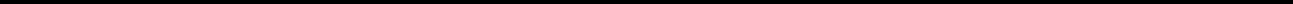 ______________________________________________________________________________________________________________________________________________._____________________________________________(подпись)(Фамилия, инициалы)«___» ____________20___г.